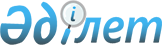 Қазақстан Республикасы Премьер-Министрінің 1999 жылғы 13 наурыздағы N 31 өкіміне өзгерістер енгізу туралыҚазақстан Республикасы Премьер-Министрінің өкімі 2001 жылғы 3 қыркүйек N 72-ө     "Астана қаласындағы халықаралық әуежайды қайта жаңарту жобасы жөніндегі тендерлік комиссия құру туралы" Қазақстан Республикасы Премьер-Министрінің 1999 жылғы 13 наурыздағы N 31  R990031_  өкіміне мынадай өзгерістер енгізілсін:     1-тармақта:     тендерлік комиссияның құрамына мыналар енгізілсін:     Мизанбаев                   - Қазақстан Республикасы Ұлттық     Өсер Елеусізұлы               қауіпсіздік комитетінің департаменті                                   бастығының орынбасары (келісім бойынша)     Толқаншынов                 - Қазақстан Республикасының Әділет     Әнуар Құрманбайұлы            вице-министрі     Сәдуақасова                 - Қазақстан Республикасының Көлік     Елдана Мәкінқызы              және коммуникациялар министрлігі                                   Азаматтық авиация комитетінің                                   төрайымы;     "Дунаев                     - Қазақстан Республикасының Қаржы     Арман Ғалиасқарұлы            министрлігі Мемлекеттік қарызға алу                                   департаментінің директоры     Әбдіреев                    - Қазақстан Республикасының      Батырбек Сейтенұлы            Экономика министрлігі Салалық                                   саясат департаменті директорының                                   орынбасары     Бақашев                     - Қазақстан Республикасының     Ермек Құттықожаұлы            Мемлекеттік сатып алу жөніндегі                                   агенттігі Мемлекеттік сатып алу                                   әдістемесі және бақылау                                   басқармасының бастығы"     деген жолдар мынадай редакцияда жазылсын:     "Дунаев                     - Қазақстан Республикасының Қаржы     Арман Ғалиасқарұлы            вице-министрі     Әбдіреев                    - Қазақстан Республикасы Экономика     Батырбек Сейтенұлы            және сауда министрлігінің                                   Салааралық саясат департаменті                                   директорының орынбасары     Бақашев                     - Қазақстан Республикасы Қаржы     Ермек Құттықожаұлы            министрлігінің Мемлекеттік сатып                                   алу жөніндегі комитеті Мемлекеттік                                   сатып алу әдістемесі және оны                                   бақылау басқармасының бастығы";     көрсетілген құрамнан Елубаев Бауыржан Ысқақұлы, Жәмішев Болат Бидахметұлы, Ким Георгий Владимирович, Боранбаев Серік Жақанұлы шығарылсын.     Премьер-МинистрМамандар:     Багарова Ж.А.     Қасымбеков Б.А.
					© 2012. Қазақстан Республикасы Әділет министрлігінің «Қазақстан Республикасының Заңнама және құқықтық ақпарат институты» ШЖҚ РМК
				